Опросный лист для оформления визы США.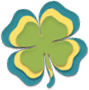 Можно заполнить как на русском, так и на английском. Лучше заполнить в электронном виде прямо в Word.Это информация, с которой мы будем заполнять консульскую анкету. Фамилия, Имя и Отчество (как в загранпаспорте, ЛАТИНИЦЕЙ)Предыдущие имена и фамилии, если меняли.Дата рождения.Место рождения (город, страна).Ваше семейное положение.Если ли у вас другое гражданство? Если есть (укажите страну и номер паспорта этой страны).Есть ли у вас ВНЖ другого государства? Если есть, укажите страну.Серия и номер внутреннего паспорта РФ.U.S. Social Security Number (если есть).U. S. Taxpayer Number (если есть).Адрес фактического места проживания (в том числе индекс).Мобильный телефон/предыдущий Мобильный телефон (если был).Домашний (дополнительный) телефон.Ваш адрес электронной почты (желательно указать рабочий e-mail) и предыдущий e-mail (если был).Серия и номер загранпаспорта.Город выдачи загранпаспорта (обязательно! в паспорте не указано!).Были ли ваши загран. паспорта когда-либо потеряны или украдены? Если да, то уточните, когда это произошло.Социальные сети. Укажите название соцсети/соцсетей, которой пользуетесь, и ваш ник в этой сети на английском языке. Например, Инстаграм, @tsvetochek86.Цель вашей поездки (название и адрес отеля или приглашающего лица, где планируете жить). Если адрес отеля заранее не известен, то укажите город, где планируете остановиться.Дата планируемого въезда в США и длительность пребывания.Кто будет оплачивать вашу поездку? 
Если не вы сами, то укажите имя, адрес и телефон - если это частное лицо, или название, адрес и контактные данные - если это организация.С кем Вы едете в США? Укажите ФИО, кем приходится вам этот человек/эти люди.Были ли вы когда-либо ранее в США? Если да, укажите дату въезда и срок пребывания в США в последние 5 поездок.Выдавалась ли вам когда-нибудь виза в США? Если да, то укажите тип последней визы, номер (в правом нижнем углу красным шрифтом) и срок ее действия.Отказывали ли Вам ранее в американской визе? Если да, то когда и где? Какой тип визы Вы запрашивали?ФИО, адрес и телефон человека, которого вы планируете посетить в США, либо контакты приглашающей организации и приглашающего лица (название, адрес, телефон, электронная почта).ФИО и Дата рождения вашего отца.Ваш отец сейчас находится в США? (если да, то укажите статус).ФИО и Дата рождения Вашей матери.Ваша мать сейчас находится в США? (если да, то укажите статус).Имеете ли вы каких-либо близких родственников, которые находятся в США? (если да, то укажите ФИО и статус).Имеете ли Вы каких-либо родственников, находящихся в США?Когда-либо подавали ли заявление на гражданство США, либо на ваше имя была подана петиция для получения иммиграционной визы?ФИО супруга (-и) (Даже если разведены или проживаете отдельно).Если вы в разводе, укажите даты регистрации и расторжения брака.Дата рождения супруга (-и).Место рождения супруга (город, страна).Гражданство супруга.Фактический адрес проживания супруга (если отличается от вашего).Данные о работе/месте учебы:Ваша должность.Название вашей рабочей организации (учебного заведения).Адрес вашей рабочей организации (учебного заведения).Рабочий телефон.Дата начала работы/поступления в учебное заведение.Укажите размер вашей ежемесячной заработной платы (в рублях).Кратко опишите ваши должностные обязанности.Укажите 2 места вашей предыдущей работы (если работали).Перечислите все учебные заведения, кроме общеобразовательной школы, в которых вы учились.Перечислите все иностранные языки, которыми владеете.Перечислите все страны, которые посетили за последние 5 лет.Служили ли в армии? если да, то заполните следующую информацию:Работа №1Работа №2Название организацииАдрес организации, включая индексНомер телефонаВаша должностьФамилия, имя начальникаДаты начала и окончания работы (число/месяц/год)Учеба №1Учеба №2Название учебного заведенияАдрес учебного заведения, включая индексНомер телефонаНазвание учебного курсаДаты начала и окончания учебы (число/месяц/год)СтранаВид вооруженных силВаше воинское званиеВоенная специальностьДаты начала и окончания службы (число/месяц/год)